                  CRNA GORA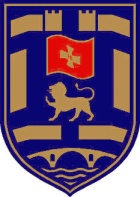                   OPŠTINA NIKŠIĆ                  -Komisija za raspodjelu sredstava za finansiranje projekata NVO –                  Broj: 02-031-1411                  Nikšić, 26.05.2023. godineNa osnovu člana 7 stav 1 i člana 19 Odluke o kriterijumima, načinu i postupku raspodjele sredstava nevladinim organizacijama („Sl.list CG – Opštinski propisi“, broj 53/19) Komisija za raspodjelu sredstava za finansiranje projekata nevladinih organizacija Opštine Nikšić na sjednici održanoj 26.05.2023. godine, donijela jeOdlukuo raspodjeli sredstava za finansiranjeprojekata nevladinih organizacija za 2023. godinuKomisija za raspodjelu sredstava za finansiranje projekata nevladinih organizacija na osnovu propisanih kriterijuma iz čl. 9, 17 i 18 Odluke o kriterijumima, načinu i postupku raspodjele sredstava nevladinim organizacijama, izvršila je raspodjelu sredstava za finansiranje projekata nevladinih organizacija u ukupnom iznosu od   28.946,00 €.Dodjeljuju se  sredstva iz tačke 1 ove odluke nevladinim organizacijama za finansiranje sljedećih projekata:	Predsjednik Opštine zaključiće pojedinačne ugovore sa nevladinim organizacijama, kojima se uređuju međusobna prava i obaveze najkasnije 30 (trideset) dana od dana objavljivanja Odluke.Odluka stupa na snagu danom donošenja.Ova odluka je konačna i objaviće se na web-sajtu  Opštine Nikšić. ObrazloženjeNa osnovu člana 4 stav 1 Odluke o kriterijumima, načinu i postupku raspodjele sredstava nevladinim organizacijama (“Sl.list CG-Opštinski propisi“, br. 53/19), predsjednik Opštine Nikšić je 29.03.2023. godine raspisao Javni konkurs za finansiranje projekata nevladinih organizacija za 2023. godinu. Shodno članu 8 Odluke o kriterijumima, načinu i postupku raspodjele sredstava nevladinim organizacijama (“Sl.list CG-Opštinski propisi“, br.53/19), Komisija za raspodjelu sredstva za finansiranje projekata NVO je kao prioritetne oblasti  za 2023. godinu definisala sledeće oblasti: turizam, prostorno-plansko uređenje grada i sport. Rok za dostavljanje prijava na Javni konkurs bio je 30 dana od dana objavljivanja, zaključno sa 28.04.2023. godine.Komisija je 06.04.2023. godine održala „Dan otvorenih vrata“, na kojem je informisala prisutne nevladine organizacije o svim pitanjima od značaja za učešće na Konkursu.Iznos sredstava planiran Budžetom opštine Nikšić za 2023. godinu za finansiranje projekata nevladinih organizacija  je 30.000,00 eura. Nakon isteka roka za prijavu projekta NVO po Javnom konkursu Komisija je pristupila administrativnoj provjeri prijavljenih projekata i dostavljene projektne dokumentacije, pa je konstatovano da je pristiglo ukupno 17 projekata i da su svi predati u predviđenom roku.Dalje je utvrđeno da 5 NVO nijesu dostavile potpunu dokumentaciju i to:
1.	NVO Lift - Rješenje o upisu u registar NVO;2.	Centar za bezbjedonosna, sociološka i kriminološka istraživanja „Defendologija“-Nikšić - CD i kratak opis organizacije;3.	NVO Pandurica - kratak opis organizacije i narativni i finansijski izvještaj prethodno podržanog projekta iz 2022. godine;4.     NVU Neka život živi - CD i Rješenje o upisu u registar NVO;5.     NVO CAREP - uvjerenje nadležnog organa da nema neizmirenih obaveza po osnovu poreza i doprinosa, zaključno sa mjesecom koji prethodi mjesecu u kojem je konkurs objavljen.Navedene NVO su dokumentaciju po naknadnom zahtjevu od strane Komisije dostavile u predviđenom roku.U skladu sa članom 18 stav 4  Odluke o kriterijumima, načinu i postupku raspodjele sredstava nevladinim organizacijama („Sl.list CG – Opštinski propisi“, broj 53/19),   četiri  NVO koje nijesu ispunjavale eliminatorne kriterijume Konkursa  nijesu ušle u dalju proceduru razmatranja, i to: NVU Tvrđava fest - NGO FORT FEST - nije registrovana najmanje 12 mjeseci prije objave Konkursa;NVU Neka život živi - nije registrovana najmanje 12 mjeseci prije objave Konkursa;NVO Osvit- nije registrovana najmanje 12 mjeseci prije objave Konkursa;NVO Pandurica - aktivnosti projekta se realizuju van teritorije opštine Nikšić.U skladu sa članom 32b stav 3 Zakona o nevladinim organizacijama (,,Službeni list CG“, broj 39/11 i 37/17), član Komisije Duško Marković izuzeo je svoje učešće u radu Komisije kod razmatranja i ocjenjivanja projekta NVO Alfa centar  koja ga je predložila za člana Komisije 2019. godine.Nakon izvršene individualne evaluacije od strane članova Komisije i izvedene prosječne ocjene projekata, Komisija je utvrdila sledeću rang listu:Na osnovu utvrđene rang liste Komisija je donijela Odluku o raspodjeli sredstava za finansiranje projekata nevladinih organizacija za 2023. godinu. Na osnovu izloženog odlučeno je kao u dispozitivu ove odluke.U skladu sa članom 20 Odluke o kriterijumima, načinu i postupku raspodjele sredstava nevladinim organizacijama („Sl.list CG – Opštinski propisi“, broj 53/19) , Komisija je odredila Dan otvorenih vrata za  31. maj 2023. godine, sa početkom u 10,00 časova, u zgradi Opštine Nikšić (sala 3).UPUTSTVO O PRAVNOJ ZAŠTITI: Protiv ove odluke može se podnijeti tužba Upravnom sudu Crne Gore u roku od 20 dana od dana prijema odluke. Dostavljeno: za objavljivanje na sajtu Opštine Nikšić, predsjedniku Opštine, učesnicima  Konkursa, Sekretarijatu za finansije, razvoj i preduzetništvo, u spise i a/a. Predsjednik KomisijeMarko Perućica, s.r.Naziv NVONaziv projekata Ime odgovornog licaIznos traženih sredstavaIznos odobrenih sredstvaRok realizacije1.NVO Ekološko udruženje mladih “Zeleni centarPromocija zdravih stilova života kroz program #StreetWorkout&CalisthenicsNikšićMiloš Džiknić4.126,004.126,003 mjeseca2.NVO Alfa centar“Biciklom u školu”Miloš Perović6.000,005.400,003 mjeseca3.NVO Biznis centarZoned4Fun„Zona za druženje“Darko Žugić5.720,005.148,003 mjeseca4.NVO Mozaik“Mapiraj, informiši, adaptiraj!”Blagoje Šturanović5.990,005.020,005 mjeseci5.NVO,, Tibor”“Ulicama grada Nikšića”Isidora Sarić5.997,505.096,003 mjeseca6.NVO Agro eko Lukovo “Promocija nove turističke destinacije u cilju  razvoja diverzifikovane turističke ponude kroz osnaživanje mladih na seoskom području koji žele da se bave razvojem ruralnog turizma  “Snežana Danilović   5.195,004.156,005 mjeseciRedni brojNaziv NVONaziv projektaBodovi1.NVO Ekološko udruženje mladih “Zeleni centarPromocija zdravih stilova života kroz program #StreetWorkout&CalisthenicsNikšić1072.NVO Alfa centar“Biciklom u školu”1063.NVO Biznis centarZoned4Fun„Zona za druženje“1024.NVO Mozaik“Mapiraj, informiši, adaptiraj!”945.NVO,, Tibor”“Ulicama grada Nikšića”906.NVO Agro eko Lukovo“Promocija nove turističke destinacije u cilju  razvoja diverzifikovane turističke ponude kroz osnaživanje mladih na seoskom području koji žele da se bave razvojem ruralnog turizma  “887.Centar za bezbjednosna, sociološka i kriminološka istraživanja Crne Gore “Defendologija”“Pokrenimo se- zajedno za mlade Rome i Egipćane”728.NVO Inicijativa za društveni razvoj „PEC“Voćni park669Nevladina organizacija ,,Prioritet”Rekreacijom do inkluzije6610.Udruženje vojnih invalida NikšićaDoprinos za unapređenje turizma u Opštini Nikšić6411NVO Centar za afimraciju RE populacije – CAREPUpoznaj svoj grad kroz zdrave stilove života6012.NVO ,,LIFT”NK- animacija u turizmu5813.NVO “Geografija za sve”CRVENE MARŠUTE (Spomenici II svjetskog rata)42